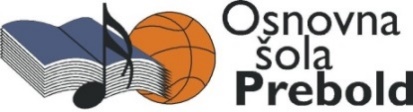 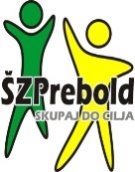 OSNOVNA ŠOLA PREBOLD  V SODELOVANJU S ŠPORTNO ZVEZO PREBOLDprirejaTEKMOVANJE V STRELJANJU Z ZRAČNO PUŠKO PREBOLD 2017VSEBINA:	Rekreativno – tekmovalno streljanje z zračno puško v dvorani na 10 mKDAJ:		V četrtek, 30. 11. 2017 ob 13.00 za otroke do 14. leta in ob 17.00 za odrasle KJE:		Na balkonu male telovadnice Osnovne šole Prebold.	 	KDO:		Vsi otroci in  občani Občine Prebold, ki imajo radi športno streljanje z zračno puško.KATEGORIJE:			A – starost 14 let  in mlajši				B – starost od 15 let do 49 let				C – starost 50 let  in starejši		Kategorije so ločene za moške in ženske. Za ženske je kategorija B in C združena.	PRAVILA:	Tekmovanje je individualno. Strelja se z lastnimi zračnimi puškami ali z zračnimi puškami OŠ Prebold. Strelja se na štirih strelskih mestih. Strelci tvorijo skupino, ki ima na voljo petnajst minut za streljanje.  Časovni razpored skupin se naredi glede na število prijav.Vsak tekmovalec ima na voljo petnajst strelov, 5 za poskusno serijo in 10 za streljanje, ki se točkuje. Strelja se po pravilih strelske zveze. V primeru, da imata dva tekmovalca enako število zadetkov,  je višje razvrščen tisti, ki ima boljši najvišji  zadetek oziroma več najvišjih zadetkov. PRIJAVE:	Prijavnico pošljite do torka, 28. 11. 2017  na  e-naslov: oton.racecic@guest.arnes.si, ali jo dostavite v tajništvo OŠ Prebold. Prijavite se lahko  na dan tekmovanja pol ure pred začetkom tekmovanja. Pisno prijavnico lahko dobite v tajništvu Osnovne šole Prebold.		Otroci do 14 let morajo ob prijavi predložiti pisno soglasje staršev za streljanje oziroma morajo starši podpisati prijavnico. NAGRADE:	Podelijo se pokali za prve tri v razpisanih kategorijah. Za ženske se prejmejo pokali za kategorijo B in C skupaj. Vsak udeleženec prejme spominsko medaljo.ZAČETEK:	Glavni sodnik začne s klicanjem skupine tekmovalcev na strelski prostor pet minut pred določenim časom za streljanje skupine.PRITOŽBE:	Pisne pritožbe sprejema glavni sodnik, v času 15 minut po objavi rezultatov.RAZGLASITEV: Razglasitev rezultatov in podelitev nagrad bo po koncu tekmovanja.OPOZORILO: 	Vsi udeleženci prireditve morajo upoštevati navodila organizatorjev. Tekmovalci streljajo na lastno odgovornost in so dolžni upoštevati pravila na strelišču ter skrbeti za varnost na strelišču.  Organizator  ima pravico razpisne pogoje spremeniti, če bodo za to obstajali objektivni razlogi.INFORMACIJE:  Osnovna šola Prebold, Graščinska cesta 7, telefon 03 7036-420PRIJAVNICAZA TEKMOVANJE V STRELJANJU Z ZRAČNO PUŠKO PREBOLD 2017Tekmovalec:  _____________________________________________			( ime, priimek)rojen:  ________________, stanujoč: __________________________________________________,se prijavljam na tekmovanje v streljanju  z zračno puško Prebold 2017, ki bo v četrtek, 30. 11. 2017.Kategorije: (obkroži)    		A – starost 14 in mlajši				B – starost od 15 let do 49 let				C – starost 50 let in starejšiPodpis: ______________________ 			Podpis staršev ali skrbnikov za kategorijo A:							_____________________________________